СВОЙСТВА И ГРАФИКИ РАЗЛИЧНЫХ (В ЗАВИСИМОСТИ ОТ ПОКАЗАТЕЛЯ СТЕПЕНИ) ВИДОВ СТЕПЕННЫХ ФУНКЦИЙ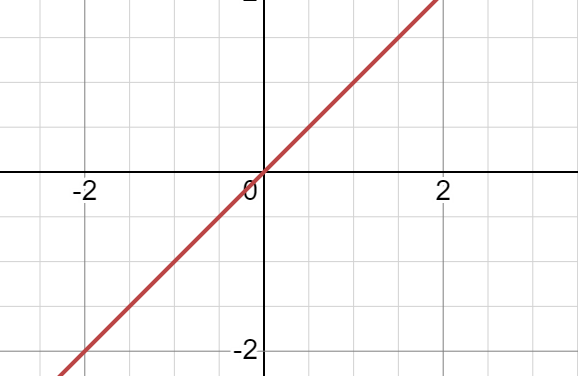 y = xp, где p = 1;  y = x, график – прямая  Свойства:1) Область определения функции - множество всех действительных чисел: D(y) = (−∞; +∞);2) Область значений функции – множество всех действительных чисел: Е(y) = (−; +);3) Функция является нечётной;4) Функция возрастает при х ∈ (- ∞; +∞), т.е. на всей области определения;                                  5)  При х > 0,  y > 0; при х < 0, y < 0;6)  Функция не является ограниченной;7) Функция не принимает ни наибольшего, ни наименьшего значений.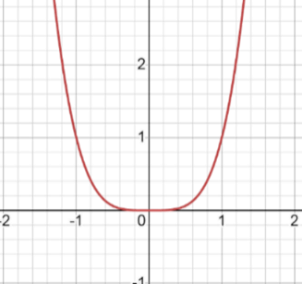 y = xp, где p = 2n, n ϵ N, график - парабола n-ой степени  Cвойства:1) Область определения функции – множество всех действительных чисел: D(y) = (−∞; +∞);2) Область значений функции – множество неотрицательных чисел, если: E(y)= [0; +∞);3) Функция является чётной;4) Функция убывает при х ∈ (- ∞; 0] и возрастает               при х ∈ [0; + ∞);5) При х > 0, y > 0; при х < 0, y < 0;6) Функция ограничена снизу, и не является ограниченной сверху;7) Функция принимает наименьшее значение y = 0     при х = 0.y = xp, где p = 2n, n ϵ N, график - парабола n-ой степени  Cвойства:1) Область определения функции – множество всех действительных чисел: D(y) = (−∞; +∞);2) Область значений функции – множество неотрицательных чисел, если: E(y)= [0; +∞);3) Функция является чётной;4) Функция убывает при х ∈ (- ∞; 0] и возрастает               при х ∈ [0; + ∞);5) При х > 0, y > 0; при х < 0, y < 0;6) Функция ограничена снизу, и не является ограниченной сверху;7) Функция принимает наименьшее значение y = 0     при х = 0.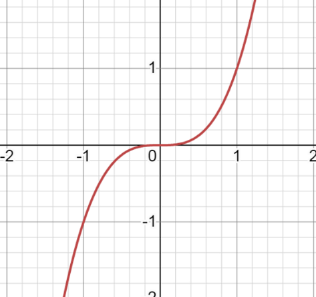 y = xp, где p = 2n+1, n ϵ N Cвойства:1) Область определения функции – множество всех действительных чисел: D(y)=(−∞; +∞);2) Область значений функции – множество всех действительных чисел: Е(y) = (−; +);3) Функция является нечётной;4) Функция возрастает при х ∈ (- ∞; +∞), т.е. на всей области определения;5) При х > 0, y > 0; при х < 0, y < 0;6) Функция не является ограниченной ;7) Функция не принимает ни наибольшего, ни наименьшего значений.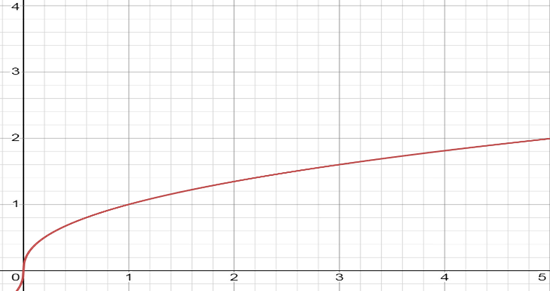 y = xp, при х > 0, где 0 < p < 1Графиком является ветвь параболыCвойства:1) Областью определения функции, исходя из определения степени с рациональным показателем, является множество неотрицательных чисел: D(y)=[0; +∞);2) Область значений функции – множество неотрицательных чисел: E(y)= [0; +∞);3) Функция не является ни чётной, ни нечётной;4) Функция возрастает на всей области определения;5)  При х > 0, y > 0;6) Функция является ограниченной снизу;7) Функция принимает наименьшее значение y = 0 при х = 0.y = xp, при х > 0, где 0 < p < 1Графиком является ветвь параболыCвойства:1) Областью определения функции, исходя из определения степени с рациональным показателем, является множество неотрицательных чисел: D(y)=[0; +∞);2) Область значений функции – множество неотрицательных чисел: E(y)= [0; +∞);3) Функция не является ни чётной, ни нечётной;4) Функция возрастает на всей области определения;5)  При х > 0, y > 0;6) Функция является ограниченной снизу;7) Функция принимает наименьшее значение y = 0 при х = 0.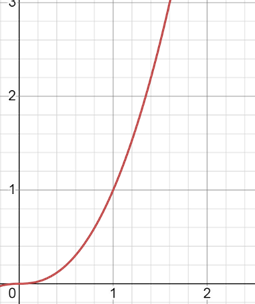 y = xp, при х > 0, где p – нецелое число и p > 1Графиком является ветвь параболыСвойства:1) Областью определения функции является множество неотрицательных чисел: D(y)=[0; +∞);2) Область значений функции – множество неотрицательных чисел, E(y)= [0; +∞);3) Функция не является ни чётной, ни нечётной;4) Функция возрастает на всей области определения;5) При х > 0, y > 0;6) Функция является ограниченной снизу;7) Функция принимает наименьшее значение y = 0 при х = 0.y = xp, при х > 0, где p – нецелое число и p > 1Графиком является ветвь параболыСвойства:1) Областью определения функции является множество неотрицательных чисел: D(y)=[0; +∞);2) Область значений функции – множество неотрицательных чисел, E(y)= [0; +∞);3) Функция не является ни чётной, ни нечётной;4) Функция возрастает на всей области определения;5) При х > 0, y > 0;6) Функция является ограниченной снизу;7) Функция принимает наименьшее значение y = 0 при х = 0.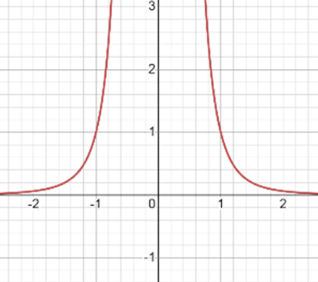 y = xp, Р= -2n; Р – чётное отрицательное, целое.,Свойства:1) Область определения функции: .2) Область значений функции - множество всех положительных чисел: Е(y) = (0; +);3) Функция  является чётной, её график симметричен относительно оси Оу.4) Функция возрастает при х(- ;0), убывает при х(0;+).5) При х > 0, y > 0; при х < 0, y > 0;6) Функция ограничена снизу, и не является ограниченной сверху;7) Функция не принимает ни наибольшего, ни наименьшего значений.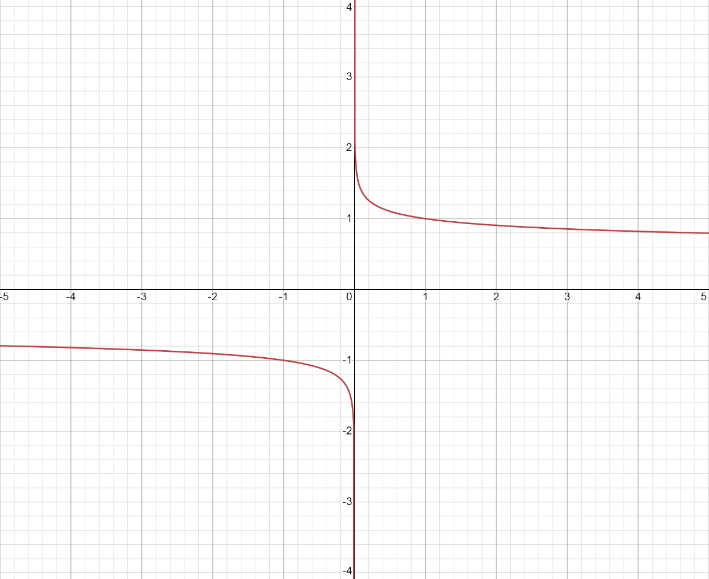 у=х р ; Р = - (2n-1), n ∈ N, P –нечётное, отрицательное, целое. Свойства:1) Область определения функции:2) Область значений функции:3) Функция  является нечётной, её график симметричен относительно начала координат.4) Функция убывает при х .5) При х > 0, y > 0; х < 0, y <  0;6) Функция не является ограниченной;7) Функция не принимает ни наибольшего, ни наименьшего значений.  у=х р ; Р = - (2n-1), n ∈ N, P –нечётное, отрицательное, целое. Свойства:1) Область определения функции:2) Область значений функции:3) Функция  является нечётной, её график симметричен относительно начала координат.4) Функция убывает при х .5) При х > 0, y > 0; х < 0, y <  0;6) Функция не является ограниченной;7) Функция не принимает ни наибольшего, ни наименьшего значений.   =х р; Р- дробное, отрицательноеСвойства: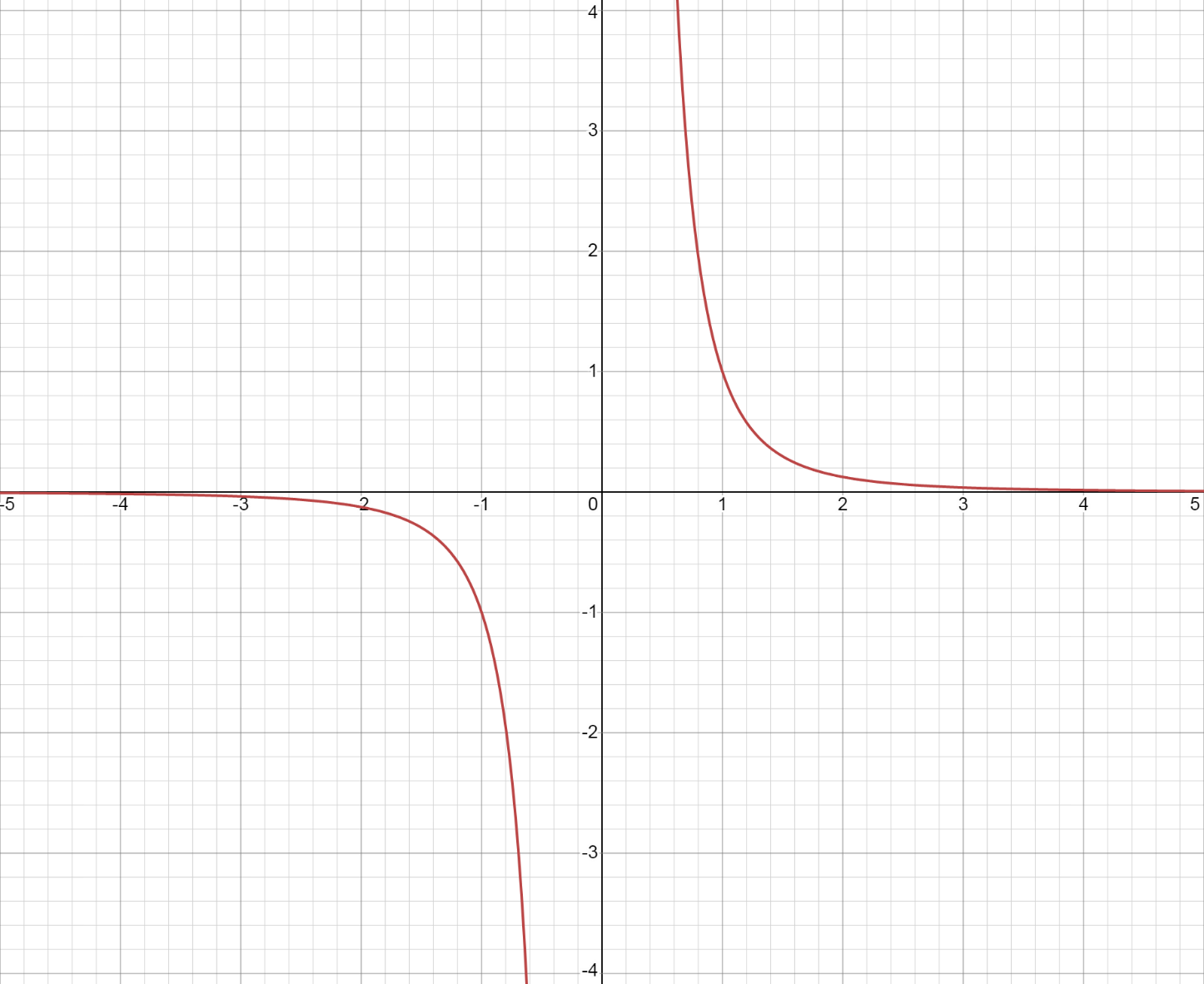 Область определения функции: D(f) = (0;+∞);Область значений функции: E(f) = (0; +∞);Не является ни чётной, ни нечётной;Убывает при x ∈ (0; +∞);Не имеет ни наибольшего, ни наименьшего значения;Функция ограничена сверху, ограничена снизу;7) Функция не принимает ни наибольшего, ни наименьшего значений [4].